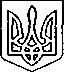 ЩАСЛИВЦЕВСЬКА СІЛЬСЬКА РАДАВИКОНАВЧИЙ КОМІТЕТ                                                 РІШЕННЯ№12420.02.2020 р.  Про перенесення  розгляду звітуголови  адміністративної комісіїВиконавчого комітету Щасливцевської сільської радиза  І півріччя 2020 рікРозглянувши та обговоривши звіт голови  адміністративної комісії Виконавчого комітету Щасливцевської сільської ради Юкіш В.О. про роботу адміністративної комісії за І півріччя 2020 рік, в зв′язку з необхідністю надання  на розгляд виконкому більш детальнішої інформації щодо роботи адміністративної комісії за І півріччя 2020 рік , керуючись п. « а» п/п1 ст.28 Закону України « Про місцеве самоврядування в Україні» виконком Щасливцевської сільської ради ВИРІШИВ:1.Перенести розгляд звіту голови  адміністративної комісії Виконавчого комітету Щасливцевської сільської ради за  І півріччя 2020 рік  на наступне чергове засідання виконкому.2. Контроль за виконанням рішення покласти на заступника сільського голови з питань діяльності виконкому Бородіну О.П.Заступник сільського голови                                                   О.БОРОДІНАз питань діяльності